域名申请与续费操作指南一、域名申请（一）登录系统。访问政务和公益机构域名注册管理中心官网（http：//国家域名注册管理网.公益.cn或http：//www.conac.cn），点击右侧登录“网上名称注册管理系统”。已有账号的单位可用原账户直接登录。未进行注册的单位，请点击“新用户注册”按钮，进入注册页面（详见新用户注册流程）。如图1：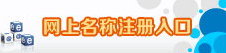 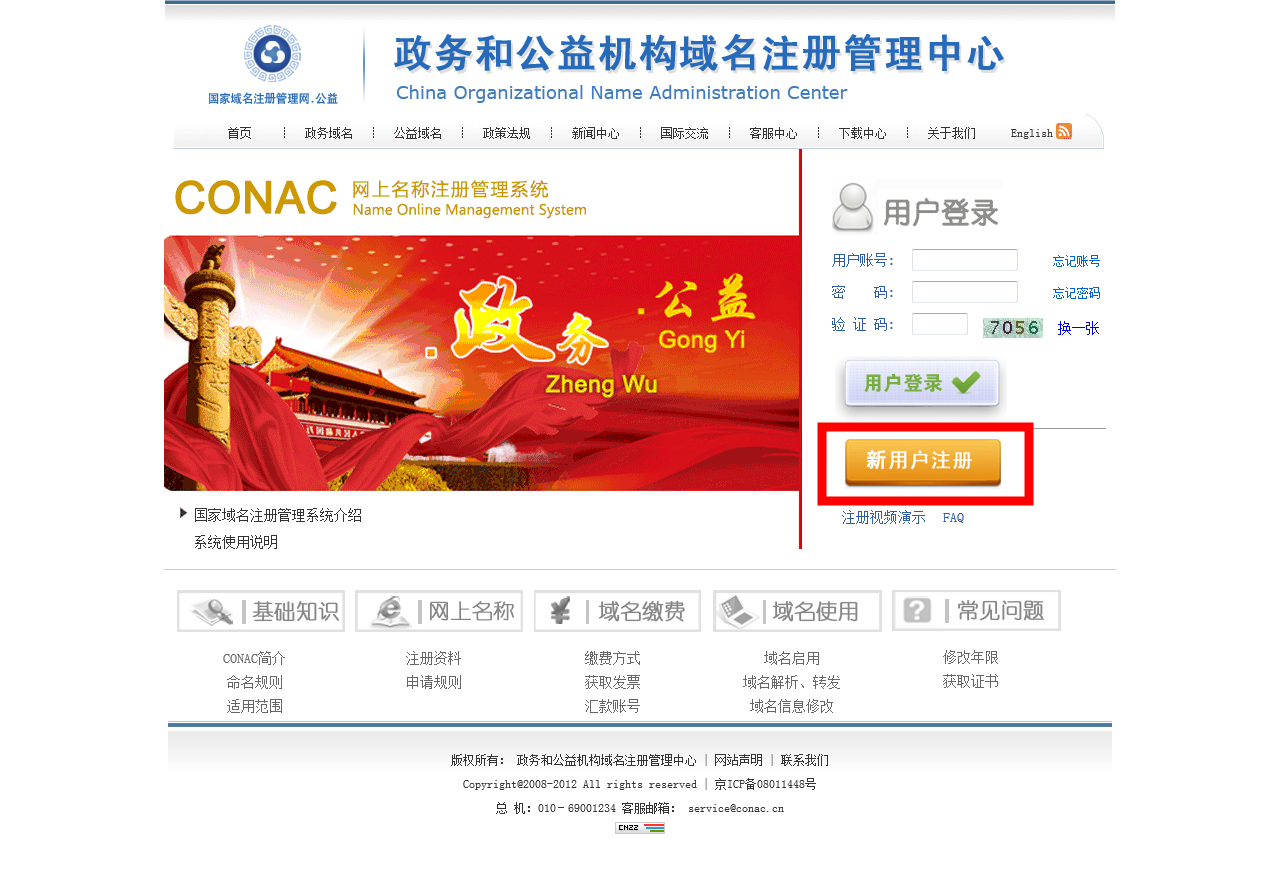 （图1）（二）新用户注册。1.选择机构类型。如图2：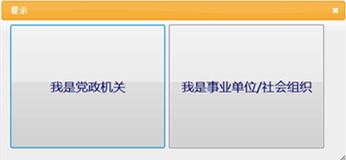 （图2）2.填写注册信息。依照页面提示，填写注册单位信息、注册人信息，设置登陆密码，完成后点击按钮，提交用户注册资料。如图3：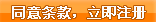 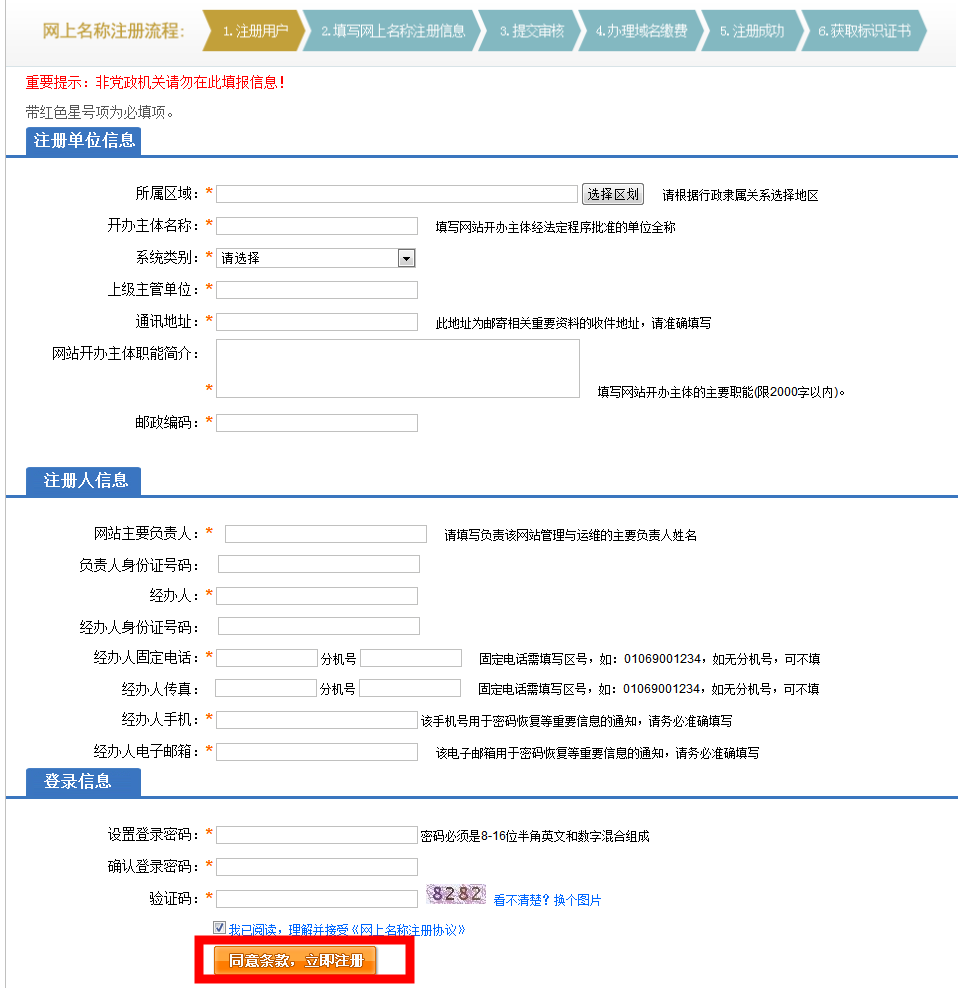 （图3）3.注册成功。成功提交后，系统将自动分配用户账号，请注意保存，点击“下一步”进入域名注册管理系统进行域名申请。如图4：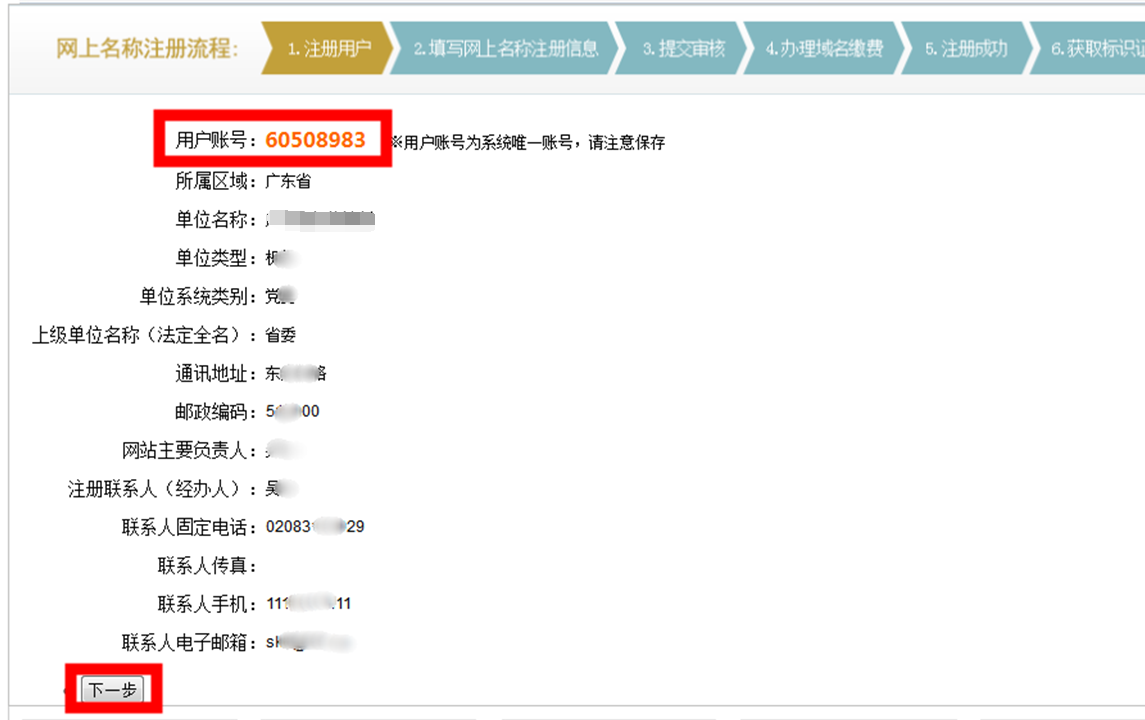 （图4）（三）申请域名。1.点击主菜单中的“网上名称管理”中的“域名申请”，进入域名申请界面，填写要申请的域名，然后点击“提交域名申请”（注意：所申请的域名要符合《党政机关、事业单位和社会组织网上名称管理暂行办法》有关要求）。如图5：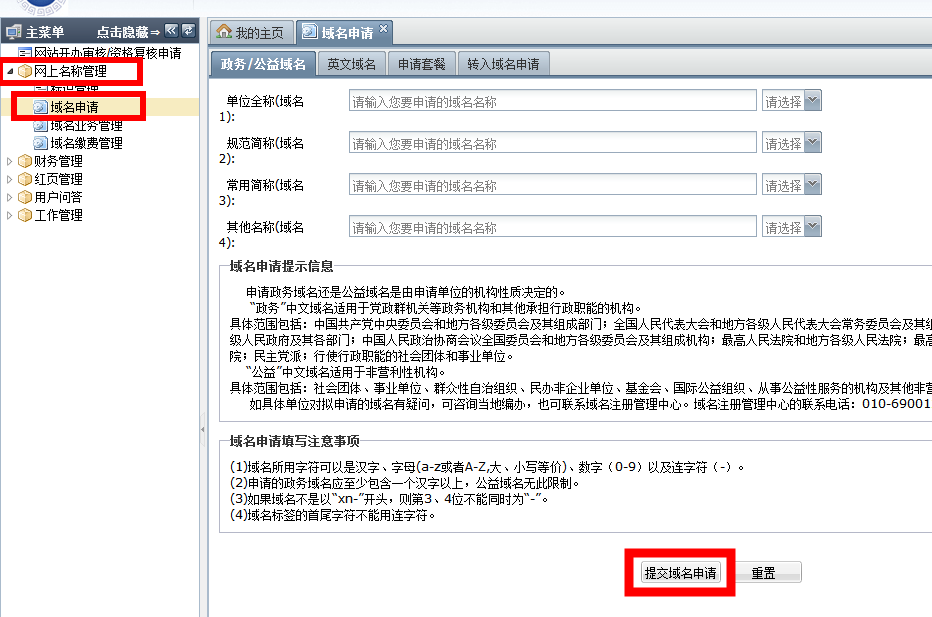 （图5）2.选择注册年限、域名注册联系人及主机信息（注：年限选择1年）。如图6：（图6）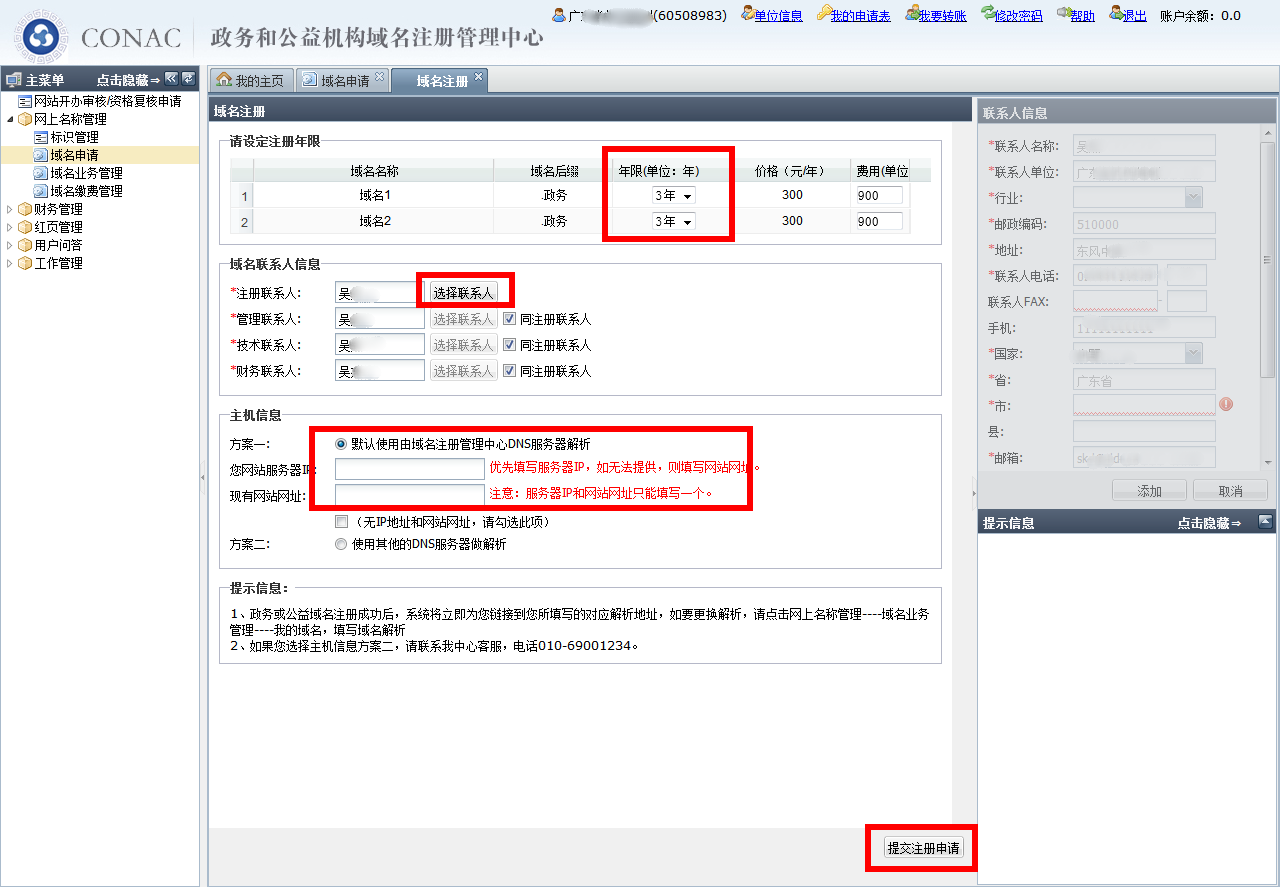 3.全部填写完成后，点击“提交注册申请”按钮，所申请的域名提交至省编办审核。如图7：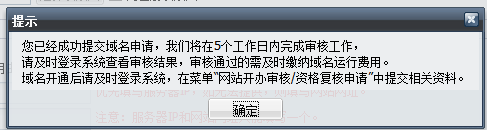 （图7）二、域名续费申请（一）登录网上名称注册管理系统（shenbao.conac.cn）。已有账号的单位可用原账户直接登录。未进行注册的单位，请点击“新用户注册”按钮，进入注册页面（详见新用户注册流程）。（二）点击“网上名称管理”中的“域名业务管理”，在“我的域名”标签下，查看有效域名。如图8：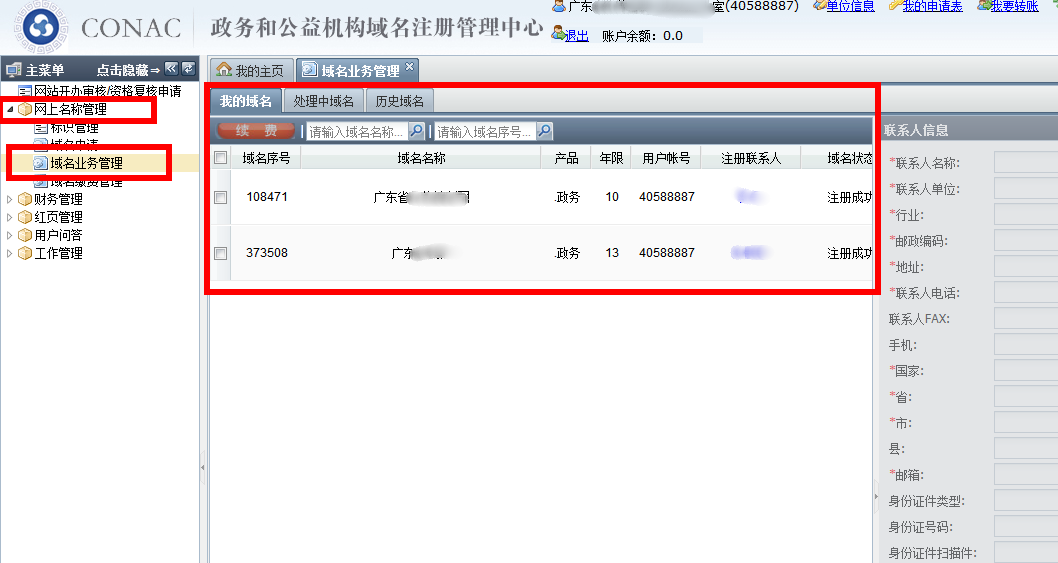 （图8）（三）勾选需续费的域名，点击“续费”按钮。如图9：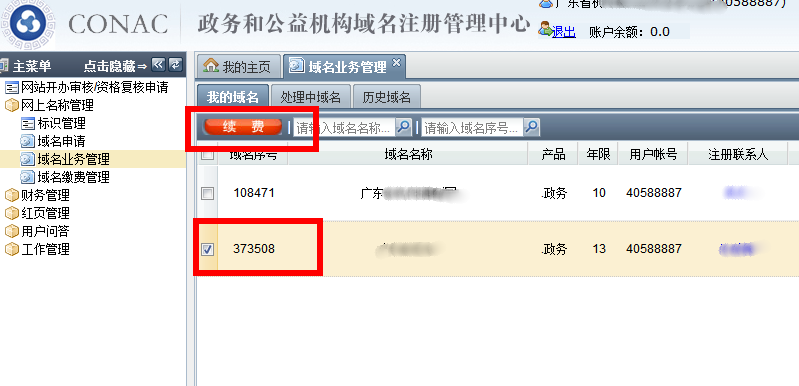 （图9）（四）选择续费年限，点击“提交续费申请”。如图10：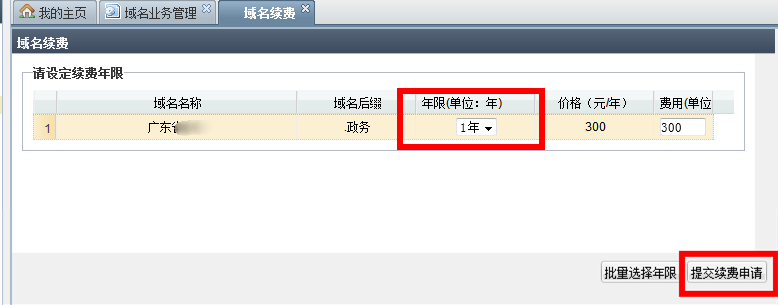 （图10）